STRATEGIC PLANNINGDefinitionStrategic planning is the process by which the guiding members of an organization envision its future and develop the necessary procedures and operations to achieve that future.  What do you want to accomplish, how do you know if you are successful?A strategic plan is the management tool and documentation of the strategy chosen as a result of strategic planning.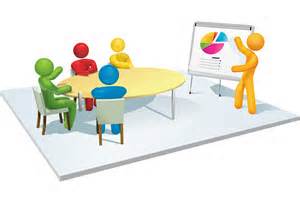 Why should organizations create a strategic plan?To provide a framework for actionTo set goalsTo understand where your organization is headed and why it is headed thereTo ensure that your organization is successful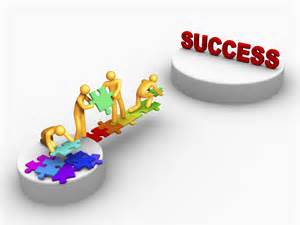 What is in a strategic plan?Vision StatementMission StatementCore Values & Guiding PrinciplesFinancial AssessmentEnvironmental ScanSWOT Analysis (Strengths, Weaknesses, Opportunities & Threats)Strategic Goals & ObjectivesCheck for gaps (revisit your data collection)MetricsDetailed Action Plans (Individualized with measurements, stake holders, due dates)Implementation PlanNote:  Companies usually falter by not completing steps 9, 10 and 11.  There is a lot of work involved in working on your businessHow to get readyDetermine your readiness as an entrepreneur and ensure that you are committed to the process from both a timing and strategic perspectiveIdentify all team members who will be involved (ensure that there are a diversity of people from within the organization in order to provide a variety of skills and strengths.Educate the organization and the team as to what the process is about and how much time it will takeHire an independent consultant/facilitator who will provide objectivity to the process and can ensure that the team stays on trackDetermine where the current focus of priority lies (% wise)Financial Success (The result)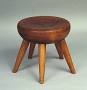 SalesOperations					Customer SatisfactionEmployee SatisfactionInnovation/CreativityThe seat of the chair represents the financial success of the company.  The other 5 components of the business represent a leg on the chair.  The height and the stability of the chair is determined by level of focus of each component.what the team should knowThis is going to take a while.  Some strategic plans can take several months to develop.It will take your focus and time from the day to day operations of the businessIt takes commitment to act on it and support it long-termIt may change/define your corporate cultureCore ValuesDefines the culture of a companyInvolves a brainstorming sessionEach value should be supported by a brief definitionCan be added to the employee handbookAre non-negotiable to the companyCan be used to hire/fire employeesDevelop interview questions that will draw out core values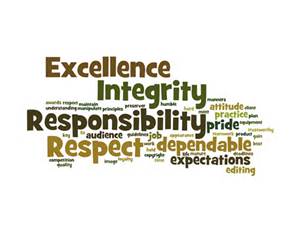 Sample Values ListGuiding principlesAre short phases that support the core valuesProvide direction or guidance to employees on how to act/behaveAllow employees to make easier decisions on behalf of the companyMake Every Customer Feel ValuedDrive for ExcellenceSafety First and Last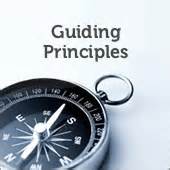 Do the Right ThingDon’t Take the Easy Way OutThe Customer Comes FirstGlobal Perspective and ParticipationQuality LeadershipWalk the TalkMistakes Are Learning OpportunitiesMeasure Twice, Cut OnceDeliver WOW Through ServiceEmbrace & Drive ChangeBe HumbleCreate Fun and a Little WeirdnessWork Life IntegrationBe Adventurous & CreativeWhat Got Us Here Isn’t Going to Get Us Therevision statementAnswers the question “What do we want to become?”Provides the organization with a forward looking ideal image of itself and its uniquenessIs an end state – not how to get thereProvides a common vision and sense of teamworkUses words such as “to be” or “establish”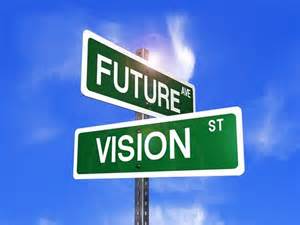 Is long term (5+ years)Every word in the vision statement should have value, supports an image, inspires and isn’t vagueReaches for the sky, but is still realisticCreates meaning & purposeShould be short enough that you don’t need to take a breathShould be unique to the companyThe intent is for it to be used internally and not as a marketing toolLess “slogan based”Vision statements usually change when there is a major shift in the direction of the company (ie new leadership/board of directors)Mission StatementIs the reason that an organization exists and what it will doIs internalIs congruent with the organization’s core valuesIs revisited every 2-3 yearsAnswersWhat function do we perform?For whom do we perform it?How do we go about filling this function?Why do we exist?Is short (can be memorized)Make it simple (use everyday language)Is operative (3 verbs maximum)Clearly defines what you do and don’t doFinancial EvaluationKey QuestionsI know on average how much I make on each sale and record itI know how many sales, customers or $’s I need to break evenI have a cash flow forecast for the business (12 weeks minimum)I generate monthly financials statements and I understand what they meanI budget for profit and have set regular profit goalsI have strategies in place to increase my gross profitI set time aside at the end of each month to review my financial performanceI have a current overhead budget in placeI have a current marketing budget in placeI have a forecast in place to help me predict what this year’s income will look likeI regularly collect on my accounts receivableI am current on paying my accounts payableI am current with all my government filing and regulatory paymentsI have sufficient financial resources in place to manage cash flow riskI understand my exposure to business riskI have sufficient/efficient levels of inventory to support my businessI have adequate business insurance in place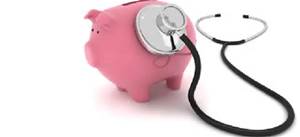 Environmental scanPurpose is to identify trendsIt is not focused inward on your organization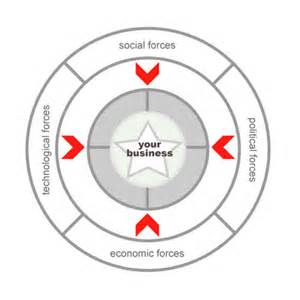 The focus is to look at what is going on around youSocial, Political, Legal, Economic, Market, Competitors, Technical, SocialKey QuestionsWhat needs are being met?What is the total volume in this market?What is our share of the market?How many total customers are there?What is the potential for growth?What recent events would affect the market?SWOT AnalysisThe key is to  be honestLooks at where the organization is todayCome together to agree as a teamPrioritize each of them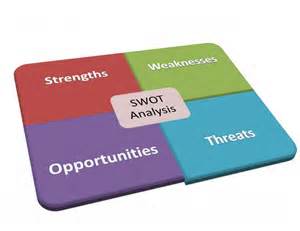 StrengthsWhat do you do well?What differentiates you from others that provide similar services?Do you have sustainable staff?What are your assets?WeaknessesWhat could you improve on?Where do you have fewer resources than others?Do you lack any necessary expertise?Do you have policies and procedures?Do you depend too much on any one specific customer/individual?Is your website/marketing effective?OpportunitiesWhat opportunities are open to you?What trends impact you the most?Mergers/acquisitions?Other products/services you can provide?Other geographical locations?Can we offer our existing programs to a different market?ThreatsWhat is your competition doing?Are there any 3rd parties that are critical to your process?How might a natural disaster or epidemic impact your operation?What threats could harm you?Prioritize the threats by impact vs probabilityAre there some programs that need to be cut?Key Questions/StatementsThe business has defined customer service levelsEach customer receives the same experienceWe regularly survey our customersWe have a script/process in place for greeting customers and answering the phoneWe consistently brainstorm ways to exceed our customers’ expectationsWe analyze our mistakes and put processes in place to ensure that they don’t happen againThe business has a meaningful guarantee in placeThe team knows what our USP is (Unique Selling Point)Our sales strategies promote our USPWe know what our target market isWe work with 3 non-competing alliancesWe have a referral program in placeWe consistently used different ways to generate business leadsThe team uses sales scripts and processes that are documentedThe sales team receives regular sales trainingThe sales team is accountable to deliver sales projectionsThe business has a database of clients and prospectsOur clients have been graded A,B,C  or DWe know how to upsell our productsWe continue to record and monitor the # of leads coming inWe know and understand our conversion rateWe are efficient in completing repetitive tasksWe have documented processes and flow charts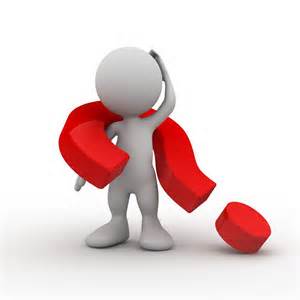 We have up-to-date computer software technologyWe have an up-to-date inventory management systemOur payroll system is efficient and informativeAll tasks that can possibly be automated have beenOur staff delegate effectively in a cost efficient mannerWe schedule regular maintenance on all key items of equipmentEach team member understands their role and has a current job descriptionEach team member understands how their achievements will be measured There is a current succession plan in placeWe have a current organizational chartWe plan & prepare regular staff performance reviewsThere is more than one strong leader in the teamOur culture has been identified and shared with the teamEach member of the team has their own 90 day goal planAll team members are committed to playing “above the line”I have a system for encouraging open communicationI trust my team and allow them the responsibility to make decisionsI have an organizational chart for what the business will look like in the futureI have an on-boarding process for new staffI don’t have to be present in the business everydayI have identified, groomed and appointed a general manager I have a contingency plan in place for staffingI have financial and personal independenceI am investing and growing assets outside my businessI am actively putting an exit strategy in placeThe business is generating passive incomeI am giving back to charityI am mentoring othersStrategic Goals & ObjectivesUse your SWOT analysis to come up with ideas that can take your company to the next levelGet all your ideas on the tablePrioritize your goalsGoals should be timely and quantifiable (SMART goals)Drill down to a department level and then an employee levelEmployees can be bonused or evaluated on completing their component of the action planEach action item ties into a corporate KPI or metricAction plans can become enormous due to the economies of scale.  There is a higher level of time commitment the more people involved and the higher the number of goalsKeep it simple and manageable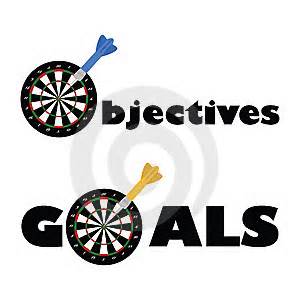 Watch out for costs increases as new equipment/staff might be needed to support increased volume of businessGoals should be evenly focused though all pillars of the businessFinancial SuccessOperational ExcellenceCustomer SatisfactionEmployee SatisfactionSalesInnovation/CreativityTry not to change more than one of the following:Who (your customer or client groups)What (your customer needs, products or services)How (activities, technologies or methods of sale)KPI’s (Key performance Indicators) or MetricsUsually represented in a chart formatIncludes measurement, current level, targeted level, Green/Yellow/Red status, Due Date, Comments or ClarificationAre they realistic?Did you miss anything?Have your priorities changed?Evaluate the fit between the goals and the current businessIs it going to change your culture? Do you want it to?Do you have enough resources available to execute the plan?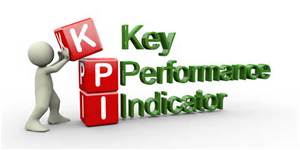 ImplementationBudget rollout based on action itemsYour strategic plan can be developed into a business plan which can be used by 3rd parties and lenders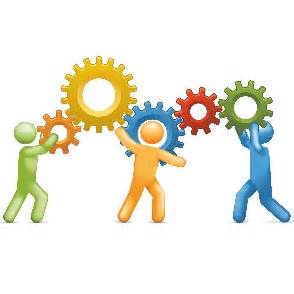 Requires a communication plan to your teamCan be used in conjunction with a performance management planSupported through regular AGM’s or town hall meetingsYou can use posters or cards to convey values, principles etc.You can create a video to creates excitement for the staffAllocate sufficient time to working “on your business”Celebrate the successes throughout the implementation processEnsure that the timing of the action items are evenly distributed throughout the year.  Tendency will be that everything is important which becomes overwhelmingStrategic Plan Format (Putting it All Together)Executive Summary (1-2 pages)VisionMissionValuesGuiding PrinciplesGoalsKPI’sCurrent Assessment (5-8 pages)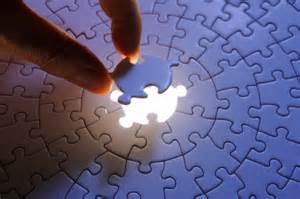 Background InfoFinancial EvaluationEnvironmental ScanSWOT AnalysisProduct Life CycleBrains Storming DataCurrent 5 Legged Chair AnalysisStrategic Business Model (3-6 pages)Detailed Action PlanKPI MatrixCorrelating BudgetMarketing BudgetCommunication PlanPerformance Management PlanTeamworkFairness & CompassionGrowthRespectCourageDiversificationInnovationCommunicationCaringEthicalLoyalIndividualityPassionSafetyIntegrityQuality of LifeSupportiveFosteringFunFellowshipHard WorkingTrustHonestyCivilityHumorousAthleticEducatedInspiringOptimisticAdventurousQualityAccountableResourcefulLeadershipHumbleIntegrationPositiveOpen-mindedReliablePunctualHelpfulHarmfulInternalStrengthsWeaknessesExternalOpportunitiesThreats